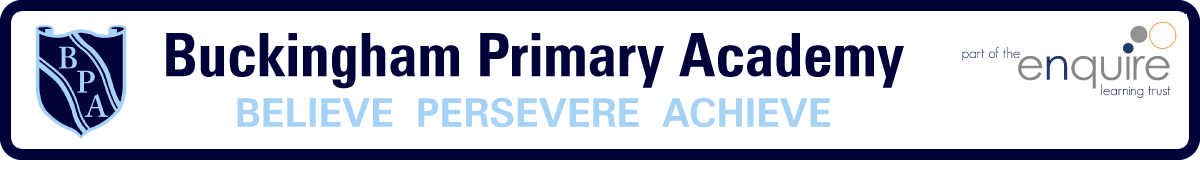 Buckingham  Primary Academy Personal Development Curriculum Personal Development at Buckingham Primary Our curriculum extends far beyond the academic, to allow pupils to develop in many diverse aspects of life. This is encapsulated in our Personal Development Curriculum. We aim to ensure that, over their time at Buckingham Primary, learners receive a Personal Development programme that gives them the knowledge that they need to make decisions, to strengthen them personally and to allow them to develop their character and personality. We provide these rich experiences in a coherently planned way, in the curriculum and through extra-curricular activities. At Buckingham Primary, there are four key drivers that underpin our Personal Development approach: Healthy & safe behaviours Awareness of the world Character development British Values  Healthy & safe behaviours include our PSHE curriculum, Relationship Education, Sex Education, Physical Health, Mental Wellbeing and Wider Aspects of Safety. Awareness of the world includes Economic Understanding, Understanding Media and Technology and Spiritual, Moral, Social and Cultural development. Character development includes development of children’s own character and personality, our school rules, children’s behaviour and wider opportunities for children to engage with. British Values includes Democracy, Rule of Law, Respect & Tolerance and Individual Liberty. 	 Personal Development Curriculum Overview: Some areas of our personal development approach are taught through subjects with their own curriculum, e.g. our PSHE curriculum, or the online safety strand of our Computing curriculum. Other aspects are taught discretely. The following table illustrates which aspects are taught through which approach.  Discrete Personal Development Long Term Plan: Personal Development Curriculum – Objectives / Progression of Learning: Some aspects of personal development – such as the PSHE curriculum – are already mapped out in their own documentation. Events – such as anti-bullying week – are thematic each year and do not have year group specific progression. Other aspects – such as first aid – are more progressive each year and have specific objectives and are therefore mapped out here. Safe behaviours Awareness of the world Buckingham’s Fifty Famous Faces We have identified fifty famous people from a diverse range of backgrounds who have made a significant impact on our world. We study these people across the curriculum where they link to the children’s planned learning using the high-quality ‘Little People, Big Dreams’ series as a stimulus. Special Months: Across the curriculum: Values Assemblies: Diverse Books for use from EYFS – Year 6 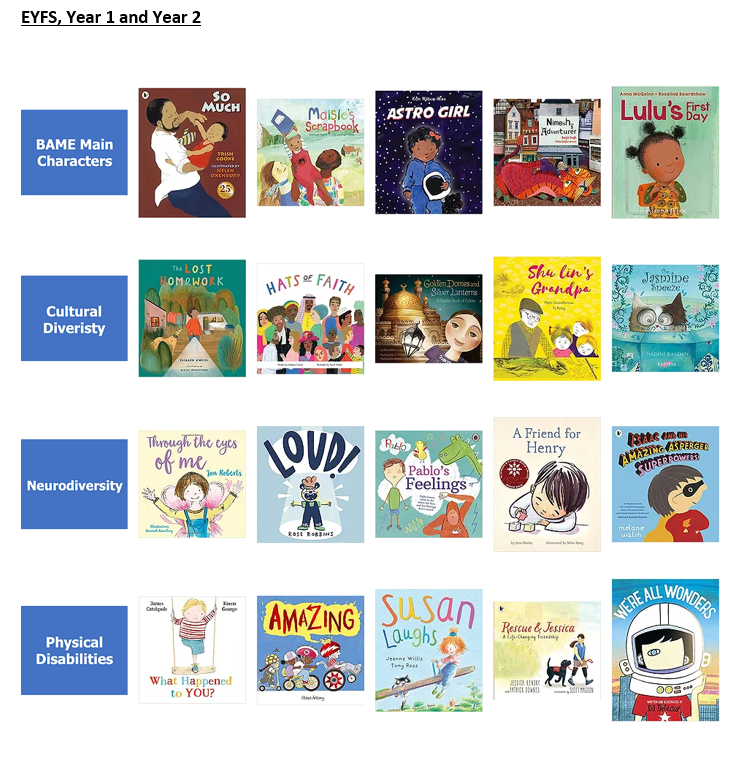 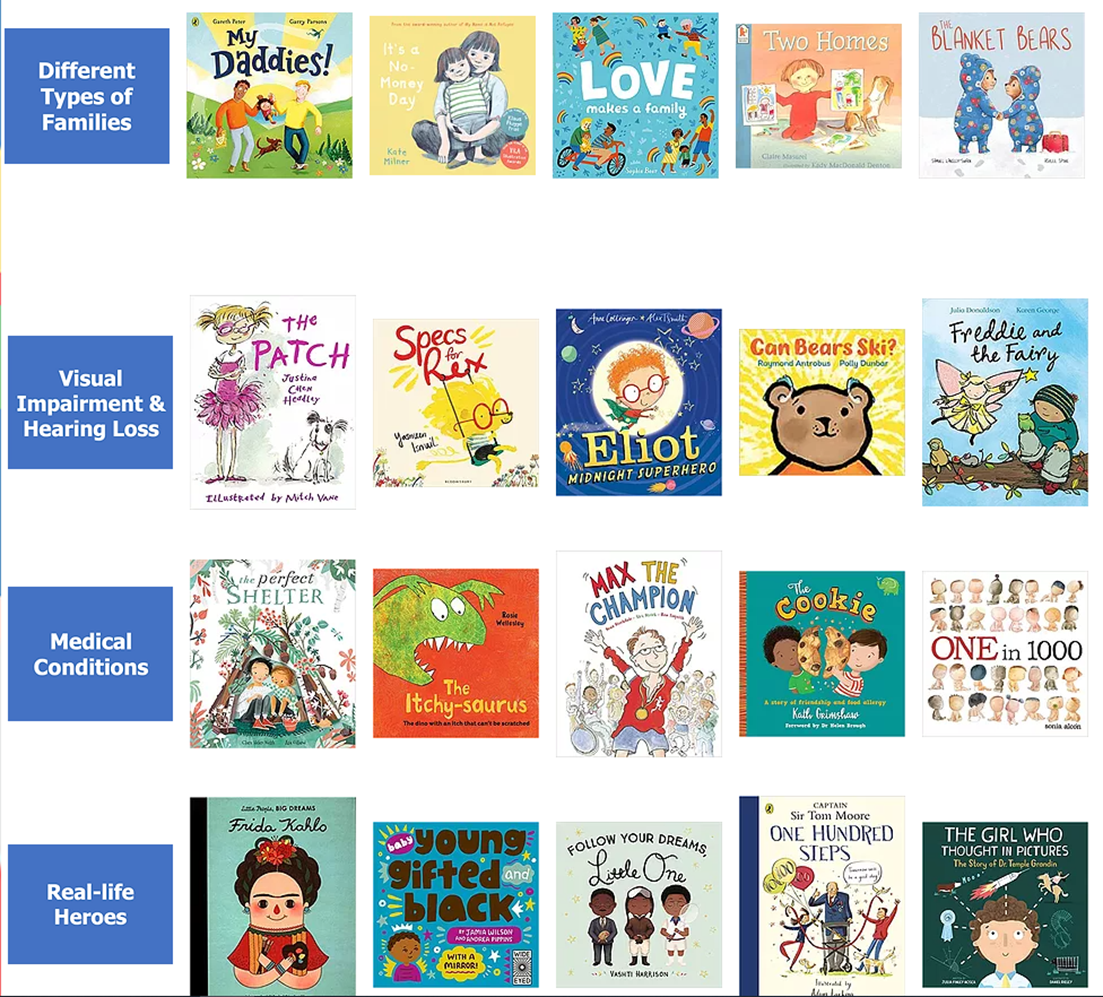 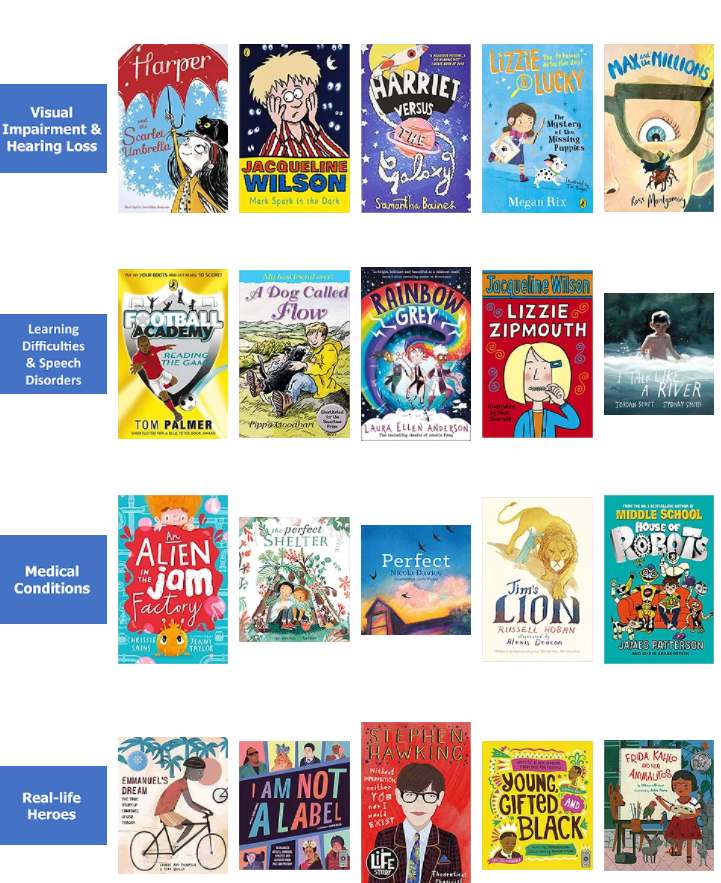 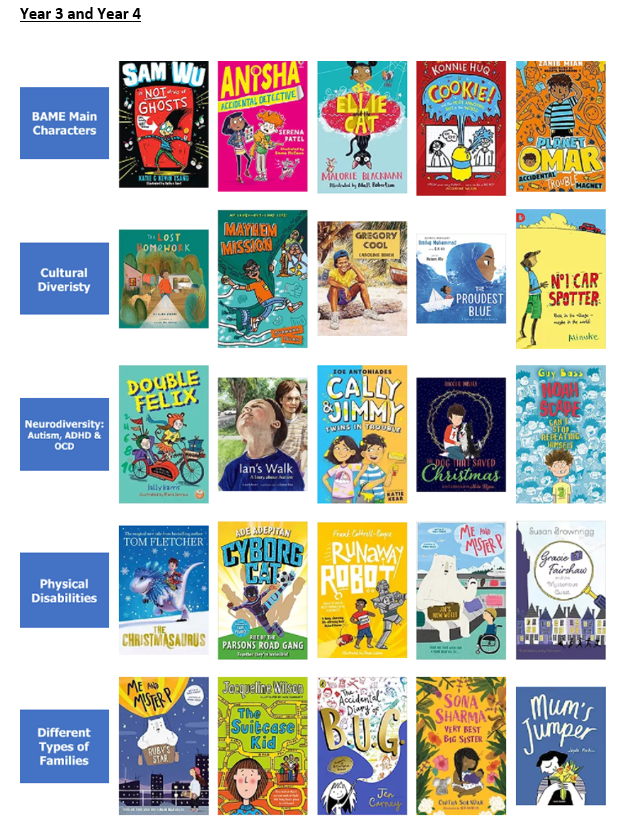 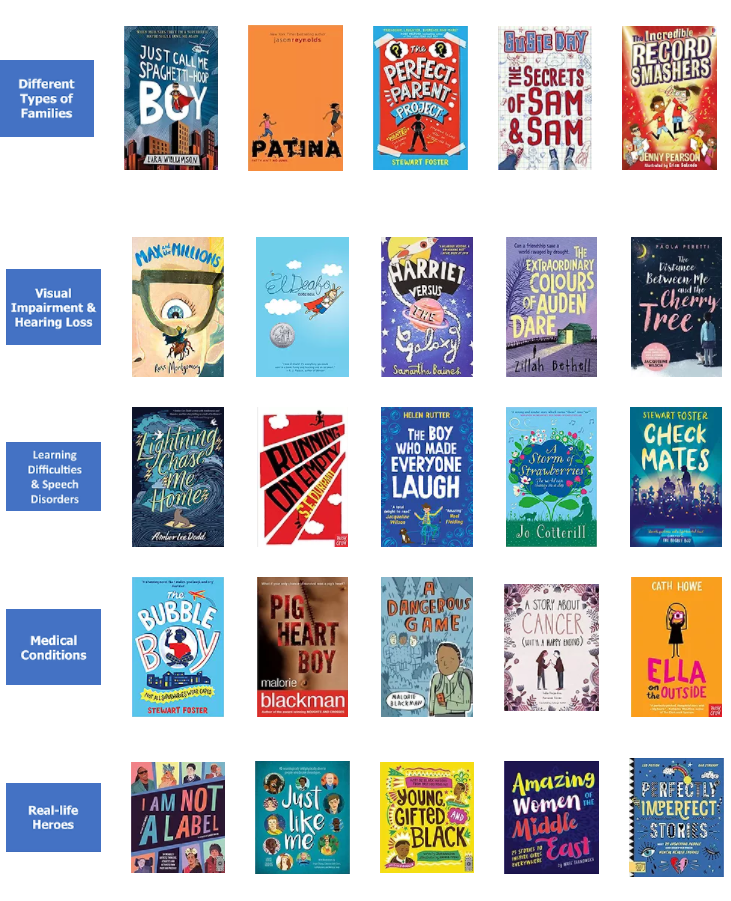 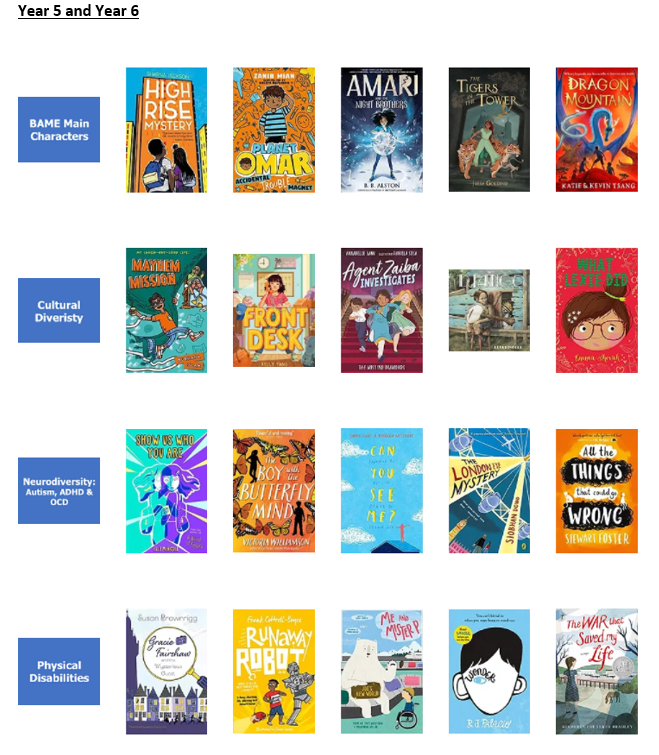 101 things you will do at Buckingham Aspect of Personal Development Integrated area of wider school curriculum Discrete personal development curriculum Safe Behaviours  Including;Relationship Education, Sex Education, Physical Health, Mental Wellbeing, Wider Safety Jigsaw PSHE curriculum – Healthy Me, Relationships, Changing Me PE curriculum  Computing Curriculum – online safety strand Whole-school PACE approach Anti-bullying week – November  Science week – March E-safety day – February  NSPCC Pants NSPCC Speak Out Stay Safe Soltan Sunready St John’s Ambulance First Aid (KS2) Bikability Training ( Y6) Peddle Push (FS)Pedestrian Skills (Y3)NHS Toothbrushing scheme (EYFS and Y1)K9 Visits with Fire Brigade (Y5 and Y6)Knife Crime (Y6)Swimming (KS2)Mental Health weeksAwareness of the world Including; Economic Understanding, Understanding Media and Technology, Spiritual, Social, Moral, Cultural 	 Jigsaw PSHE curriculum – Dreams & Goals RE Curriculum  Individual, ongoing subject contribution to SMSC (see statements) School visits programme, including virtual visits (Amazon, authors etc.) Diverse book spine and designated reads for each year groupBuckingham Primary Reading SpineMulticultural weeks part of Black History MonthLyfta AssembliesDaily BBC Newsround My Money Matters week  (Summer term)Character  Including; development of character, confidence and resilience, citizenship, wider opportunities  Jigsaw PSHE curriculum – Being Me In My World, Celebrating Difference, School rulesSchool Behaviour Curriculum Extra-curricular clubs programme Pelican Parks (talent spotting)Instrument tuition programme Christmas performances & other performances (e.g. music)Career opportunities101 things you’ll do across the curriculum Termly visitors or  tripsResidential Trip (Y6) Charity opportunities e.g. Dove House Hospice and Macmillan Skills for life passport British Values  Including; Democracy, Rule of Law, Respect & Tolerance, Individual Liberty. This also includes elements of citizenship. Jigsaw PSHE curriculum – Being Me In My World, Celebrating Difference  Individual, ongoing subject contribution to British Values (see statements) RE Curriculum Learning council / Leaders of learning   Democracy assembly – peer choiceBritish Values assembly programme Black History Month  Pride & Diversity week study Science weeks and studying particular scientists across historyAutumn 1 Autumn 2 Spring 1 Spring 2 Summer 1 Summer 2 Discrete personal development curriculum (lesson time) Safe behaviours: NSPCC PANTS (EYFS & KS1) SJA: First Aid (KS2) British Values  (in Jigsaw time) Discrimination (KS2) British Values  (in Jigsaw time) Democracy (KS2)Water safety (KS2)Yorkshire WaterSafe behaviours: Anti-Bullying British Values  (in Jigsaw time) Democracy (KS2) Safe behaviours: NSPCC Speak Out Stay Safe British Values  (in Jigsaw time) Rule of law – the big legal lesson Goals / careers and working alongside others Safe behaviours: Soltan Sunready Safe behaviours: Knife CrimeCybercrime(police / outside agencies)Awareness of the world: Money Matters (Summer term) Special Events / Days National Poetry Day Black History Month – each year group to have a famous person to study Pride & Diversity Week - each year group to have a famous person to study K9 Safety (Drug dogs from Humberside fire and rescue)Christmas Performances (December) Anti-Bullying Week Theatre VisitChurch Visit – Carol concert (community event)Swimming year 6Safer Internet Day (7/2/23) Swimming year 5 Carbon Monoxide training for KS2Prison Me no Way – KS2World Book Day (2/3/23) British Science Week (w/c 14/3/23) Art exhibitionEarth Day (22/4/23) Art exhibitionEYFS KS1 LKS2 LKS2 UKS2 UKS2 NSPCC  PANTS Understand and learn the PANTS rules Name body parts and know which parts should be private Know the difference between appropriate and inappropriate touch Understand that they have the right to say “no” to unwanted touch start thinking about who they trust and who they can ask for help. Understand and learn the PANTS rules Name body parts and know which parts should be private Know the difference between appropriate and inappropriate touch Understand that they have the right to say “no” to unwanted touch start thinking about who they trust and who they can ask for help. NSPCC  Speak Out Stay Safe Understand abuse in all its forms and recognise the signs of abuse Understand that abuse is never their fault, and they have the right to be safe Know how to get help, and the sources of help available to them, including the Child line service. (Lesson plans are differentiated for KS1 and ks2) Understand abuse in all its forms and recognise the signs of abuse Understand that abuse is never their fault, and they have the right to be safe Know how to get help, and the sources of help available to them, including the Child line service. (Lesson plans are differentiated for KS1 and ks2) Understand abuse in all its forms and recognise the signs of abuse Understand that abuse is never their fault, and they have the right to be safe Know how to get help, and the sources of help available to them, including the Child line service. (Lesson plans are differentiated for KS1 and ks2) Understand abuse in all its forms and recognise the signs of abuse Understand that abuse is never their fault, and they have the right to be safe Know how to get help, and the sources of help available to them, including the Child line service. (Lesson plans are differentiated for KS1 and ks2) Understand abuse in all its forms and recognise the signs of abuse Understand that abuse is never their fault, and they have the right to be safe Know how to get help, and the sources of help available to them, including the Child line service. (Lesson plans are differentiated for KS1 and ks2) Sun Safety UV rays cannot be seen, but they can damage the skin and lead to sunburn, wrinkles, rashes and more serious conditions in later life, including skin cancer. UVA and UVB are the two types of UV rays that affect humans the most. SPF stands for Sun Protection Factor: the higher the SPF number, the more protection the sun cream gives you. Children should use sun cream with an SPF of 30 or higher. The Star Rating refers to the product’s protection from UVA. The Star Rating goes from 1 to 5 and it is recommended that children use sun cream with five stars, as this gives the best protection. UV rays cannot be seen, but they can damage the skin and lead to sunburn, wrinkles, rashes and more serious conditions in later life, including skin cancer. UVA and UVB are the two types of UV rays that affect humans the most. SPF stands for Sun Protection Factor: the higher the SPF number, the more protection the sun cream gives you. Children should use sun cream with an SPF of 30 or higher. The Star Rating refers to the product’s protection from UVA. The Star Rating goes from 1 to 5 and it is recommended that children use sun cream with five stars, as this gives the best protection. UV rays cannot be seen, but they can damage the skin and lead to sunburn, wrinkles, rashes and more serious conditions in later life, including skin cancer. UVA and UVB are the two types of UV rays that affect humans the most. SPF stands for Sun Protection Factor: the higher the SPF number, the more protection the sun cream gives you. Children should use sun cream with an SPF of 30 or higher. The Star Rating refers to the product’s protection from UVA. The Star Rating goes from 1 to 5 and it is recommended that children use sun cream with five stars, as this gives the best protection. UV rays cannot be seen, but they can damage the skin and lead to sunburn, wrinkles, rashes and more serious conditions in later life, including skin cancer. UVA and UVB are the two types of UV rays that affect humans the most. SPF stands for Sun Protection Factor: the higher the SPF number, the more protection the sun cream gives you. Children should use sun cream with an SPF of 30 or higher. The Star Rating refers to the product’s protection from UVA. The Star Rating goes from 1 to 5 and it is recommended that children use sun cream with five stars, as this gives the best protection. UV rays cannot be seen, but they can damage the skin and lead to sunburn, wrinkles, rashes and more serious conditions in later life, including skin cancer. UVA and UVB are the two types of UV rays that affect humans the most. SPF stands for Sun Protection Factor: the higher the SPF number, the more protection the sun cream gives you. Children should use sun cream with an SPF of 30 or higher. The Star Rating refers to the product’s protection from UVA. The Star Rating goes from 1 to 5 and it is recommended that children use sun cream with five stars, as this gives the best protection. First Aid Emergencies & calling for help: • 	Understand it’s most important to ensure the safety of myself and others in the event of an emergency Assist in an emergency by correctly calling for help Know the information I need to give to emergency services if they are called to an incident Head injuries Identify a minor or major head injury Give first aid to a casualty who Asthma: identify a casualty who is having an asthma attack assess and give first aid to a casualty who is having difficulty breathing due to an asthma attack understand when to seek medical help for a casualty who is choking Bleeding: Ensure the safety of themselves and others. Assess a casualty’s condition calmly and give first aid to a casualty who is bleeding I can give first aid to a casualty who is in shock. I can seek medical help if required for a casualty who is bleeding Choking Identify a casualty who is choking Assess and give first aid to a casualty who is choking Seek medical help if required Basic Life Support Conduct a primary survey Place an unresponsive casualty, who is breathing normally, into the recovery position Know when and how to deliver CPR to an has a head injury Call for help for a casualty who has a head injury Bites & stings Identify when a casualty is having an allergic reaction to a bite or sting Provide first aid treatment for a casualty who has been bitten or stung Comfort and reassure a casualty who has been bitten or stung  Seek medical help if required unresponsive casualty who is not breathing normally Seek medical help Economic Development  My money week (whole school – Summer term)Nursery Reception KS1 cycle A KS1 Cycle B Year 3 Year 4 Year 5 Year 6 Black History Month (October) 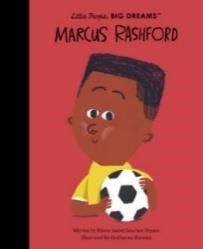 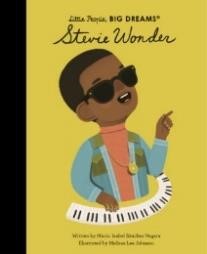 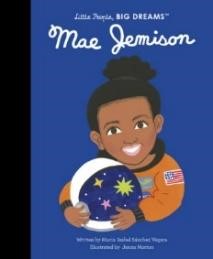 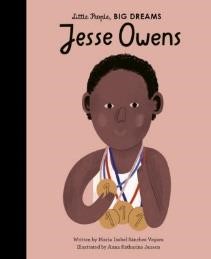 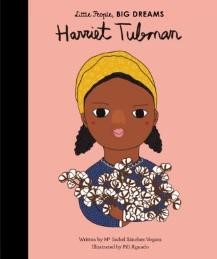 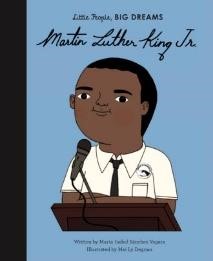 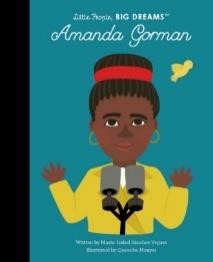 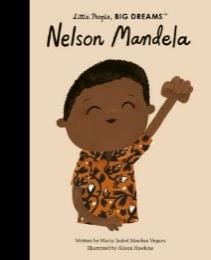 Black History Month (October) Marcus Rashford Stevie Wonder Mae Jemison Jesse Owens Harriet Tubman Martin Luther King Jr. Amanda Gorman Nelson Mandela Nursery Reception KS1 cycle A KS1 Cycle B Year 3 Year 4 Year 5 Year 6 Pride Month (September) 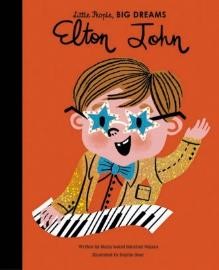 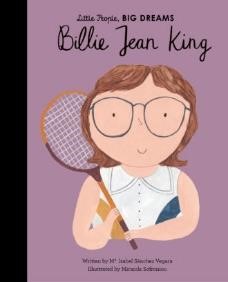 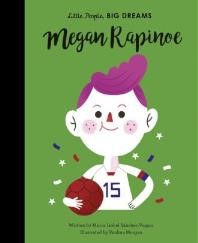 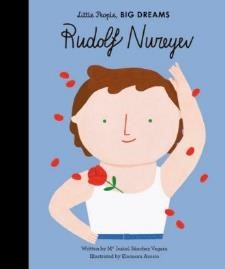 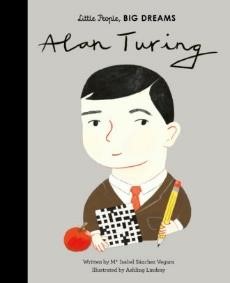 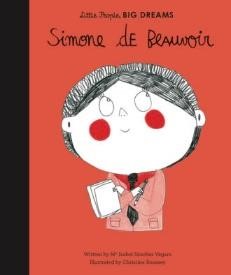 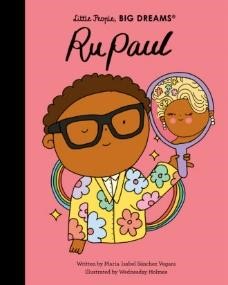 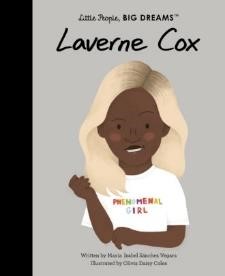 Pride Month (September) Elton John Billie Jean King Megan Rapinoe Rudolf Nureyev Alan Turing Simone de Beauvoir RuPaul Laverne Cox Reception 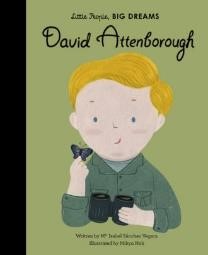 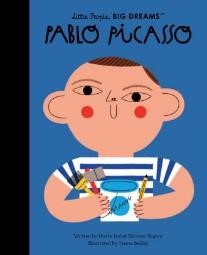 Reception David Attenborough  Pablo Picasso Reception Understanding of the world Expressive arts and design KS1 Cycle A 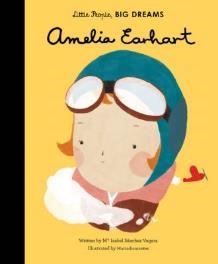 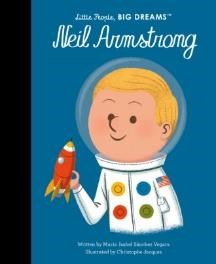 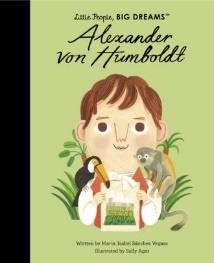 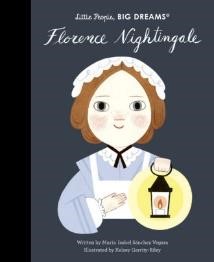 KS1 Cycle A Amelia Earhart Neil Armstrong Alexander von Humboldt Florence Nightingale KS1 Cycle A History History Science History KS1 Cycle B 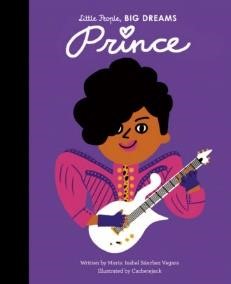 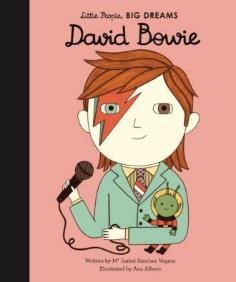 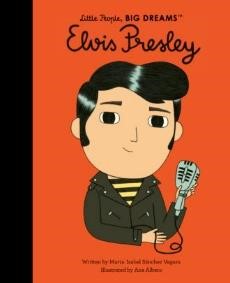 KS1 Cycle B Prince David Bowie Elvis Presley KS1 Cycle B Music Music Music Year 3 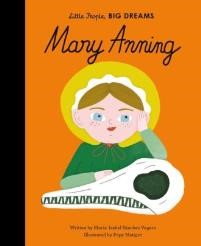 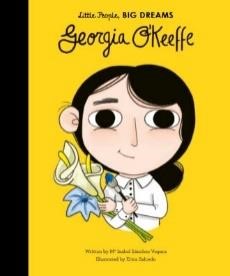 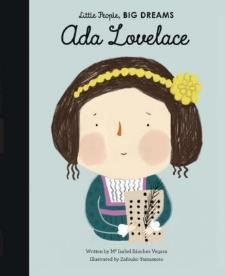 Year 3 Mary Anning Georgia O’Keeffe Ada Lovelace Year 3 Science Art Computing Year 4 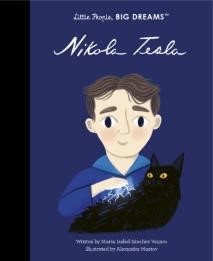 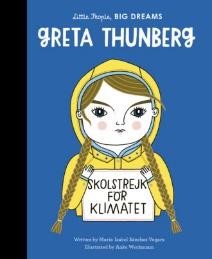 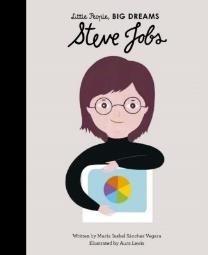 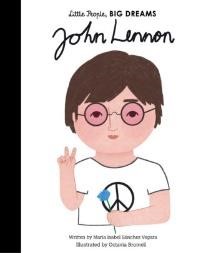 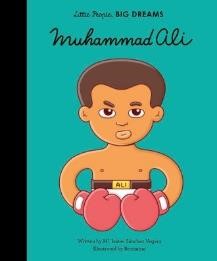 Year 4 Nikola Tesla Greta Thunberg Steve Jobs John Lennon Muhammed Ali Year 4 Science Science Computing Music PE Year 5 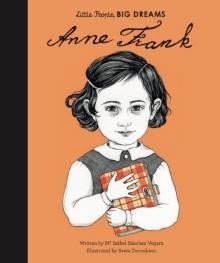 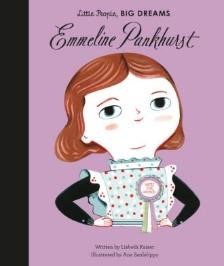 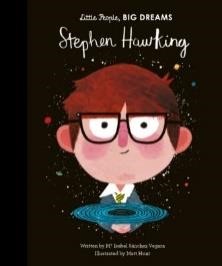 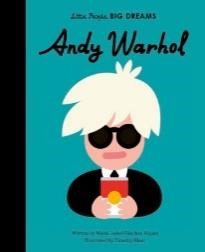 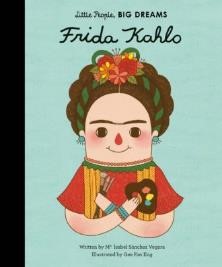 Year 5 Anne Frank Emmaline Pankhurst  Stephen Hawking  Andy Warhol Frida Kahlo Year 5 History History Science Art Art Year 6 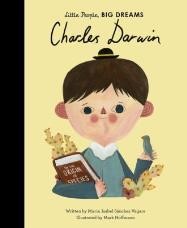 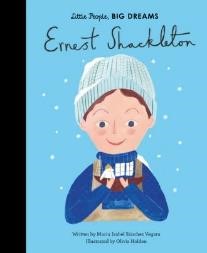 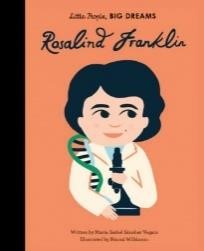 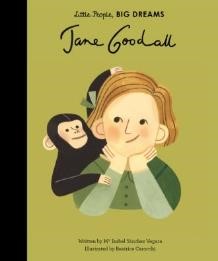 Year 6 Charles Darwin Ernest Shackleton Rosalind Franklin  Jane Goodall Year 6 Science History Science Science Democracy 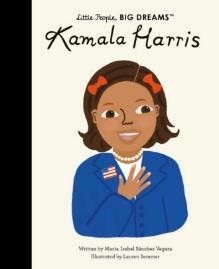 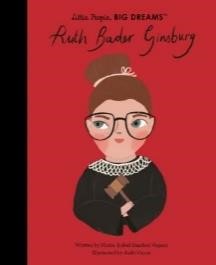 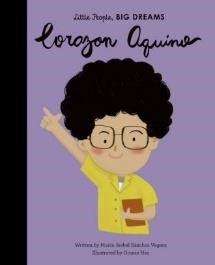 Democracy Kamala Harris Ruth Bader Ginsburg Corazon Aquino Respect & tolerance 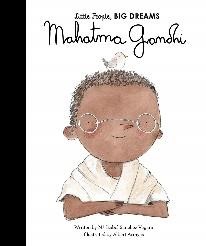 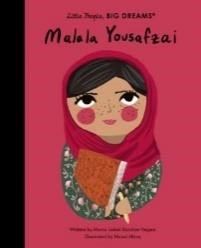 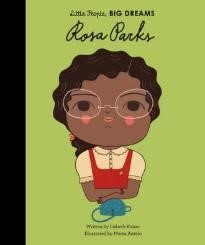 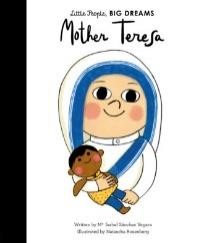 Respect & tolerance Ghandi Malala Yousafzai Rosa Parks Mother Teresa Each year Take part in Lyfta AssembliesWatch a live theatre performanceReceive your very own book to keepSing together as a schoolHelp raise money for a local charityTake part in a democratic process:Celebration assembly and learning council  voted by peersEach year Take part in Lyfta AssembliesTake part in a carol concert in the churchDesign and create a decorated Easter EggTake part in a school party or discoTake part in science weekCelebrate National poetry weeksEach year Take part in Lyfta AssembliesTry new and exciting foodsTake part in a sports competitionJoin an after-school clubGo on a school tripDisplay artwork for an audienceEach year Take part in Lyfta AssembliesHave a visitor into your school or classLearn about friendship and anti-bullyingLearn how to stay safe onlineCelebrate Black HistoryMonthCelebrate Pride MonthFS1Grow something to eatTake part in a Teddy Bears picnicMeet and hold some interesting animalsJump in muddy puddlesBring up a butterflyFS1Sing Nursery RhymesBuild a denBe visited by FatherChristmasTry new fruits and vegetablesFly a kite  / parachute gamesFS2Take part in ‘Time to try’Visit to the DeepPost a letter at a post boxTake part in a performanceCollect some minibeastsFS2Learn some Fairy talesMake a sandwichTake part in something special to me and share with their peersFollow a mapSee some sea creaturesYears 1Grow a sunflowerLearn to tie your own shoelacesUse green-screen technologyInterview someone and find out about the pastVisit the theatreYears 1Make a daisy chainGo cloud watchingSing in the NativityFind your way with a mapMake a bird feederYear 2Learn a new board gamePerform a random act of kindnessPerform in the NativityCreate beach art using natural and recycled materialsVisit Bempton CliffsYear 2Learn to sewExplore a rock poolDesign and make a healthy smoothieTell the timeDesign and create a clay tileYear 3Start to learn to speakSpanishMake an erupting volcanoVisit the theatre and write and perform own playStart to learn First AidComplete pedestrian skills certificateYear 3Make some Stone Age artLearn about and touch fossils and dinosaur bonesWrite to a pen palLearn how to be safe in the sunVisit Pasco’s Italian and learn about healthy foodsYear 4Perform in a live music performanceTake part in the Ambassadors of Hull schemeMake a paper aeroplaneMake an electrical circuitLearn to play the glockenspielYear 4Live like a Greek for the dayMake an ecosystem using recycled materialsLearn origamiDecorate cookies or bunsWrite a thank you noteYear 5Learn to swim safelyLearn how to cross stitchConduct an environmental walk and create a map of features in the local areaTake part in Big friends little friendsLearn to play the guitarYear 5Campaign for the environmentVisit MagmaPerform a Shakespeare play at the theatre with other  local primary schoolsLearn to play chessMake a sundialYear 6Go on a residential tripHave a part in the end of year showLearn to ride a bike safely on the road (Bikeability)Learn about different careersLearn how to play a card gameYear 6Learn about money and financesTake on leadership responsibility acrossschoolPlay conkersMake a healthy snack / mealVolunteer in the communityYear group / trips and visitorsAutumn 1Autumn 2SpringSummerFS1Dental NurseZoolab Stay and read sessions with parentsChris HolmesChristmas CraftStay and read sessions with parents X2Stay and read sessions with parentsFS2Dental NurseCarol concert at the Church Children’s university – Chris Holmes Zoolab Stay and read sessions with parents X2Stay and read sessions with parentsEast Park visit linked to the library The Big MalarkyYear 1Theatre Visit to Hull New Theatre Virtual author visitsFlorence Nightingale Visitor – hands on History Dental NurseCarol concert at the ChurchChildren’s university – Chris HolmesStay and read sessions with parentsVisit to the ZooStreet Life Museum – toys / transportYear 2Theatre Visit to Hull New Theatre Virtual author visitsCarol concert at the ChurchChildren’s university – Chris HolmesBempton CliffsThe Big MalarkyYear 3DinostarCarol concert at the ChurchChoir visiting Care HomePedestrian SkillsPasco’s Italian – Children’s university Theatre Visit – play in a dayPedestrian SkillsYear 4Play in a day visitor – Herd Theatre productionMusic percussion – Hull Music service Hands on History – Roman experience Carol concert at the ChurchMusic percussion – Hull Music serviceVirtual author visitsChoir visiting Care HomeAmbassadors of Hull experience – Children’s University Music percussion – Hull Music serviceAlbermarle Music performanceMusic percussion – Hull Music serviceYear 5Hull Truck Theatre  – Twelfth  Night Music percussion – Hull Music serviceVirtual author visitsCarol concert at the ChurchK9 visit from the fire brigadeRugbyK9 Fire serviceMusic percussion – Hull Music serviceAmazon – Virtual toursChoir visiting Care HomeSwimming Smith and Nephew presentation – science weekTrawling in Hull experience – Children’s University Prison Me No WayCarbon Monoxide Training Trawling visit – children’s University Archbishop Sports coaches x 3 sessionsMusic percussion – Hull Music serviceMusic percussion – Hull Music serviceMagma – links with scienceABP – career aspirationsYear 6Yorkshire water Music percussion – Hull Music serviceBishop Burton - CareersResidential trip Swimming K9 visit from the fire brigadeMusic percussion – Hull Music serviceAmazon – Virtual toursChoir visiting Care HomeRemembrance serviceSmith and Nephew presentation – science week Prison Me No WayMusic percussion – Hull Music serviceCarbon Monoxide Training Dearne Valley Music percussion – Hull Music serviceBikeablilityDavid Hockney PaintboxABP – career aspirations  Book Club – The Big MarlarkyYear group / extra curricular activities / sports clubs Autumn 1Autumn 2SpringSummerFS1FS2DanceDanceYear 1FootballLexiaDanceDanceFootball LexiaMulti skillsBoard GamesArt ClubLexiaYear 2DanceFootball FootballMulti SkillsBoard GamesRevision ClubArtLexiaYear 3Girls FootballFootballDodgeballChoirDodgeballFootballGirls FootballChoirDodgeballDanceChoirBoard GamesChoirYear 4Girls FootballDodgeballFootballChoirGirls FootballDodgeballFootballChoirDodgeballCross Stitch DanceBoard GamesArt ClubYear 5Girls FootballBoard GamesFootballRevision ClubGirls FootballBoard GamesFootballRevision ClubNetballDodgeballCross stitchRevision ClubArt ClubPhotography clubDanceScienceRevision ClubYear 6Board gamesFootballGirls footballRevision ClubBoard gamesFootballGirls footballRevision ClubNetballDodgeballJames Reckitt Book ClubRevision ClubPhotographyDanceScienceLexiaJames Reckitt Book Club